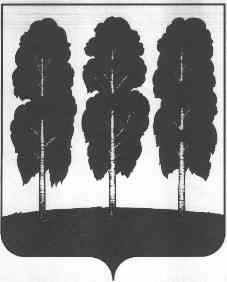 АДМИНИСТРАЦИЯ БЕРЕЗОВСКОГО РАЙОНАХАНТЫ-МАНСИЙСКОГО АВТОНОМНОГО ОКРУГА – ЮГРЫПОСТАНОВЛЕНИЕ от  26.02.2024                                                                                                           № 142пгт. БерезовоОб определении в 2024 году размера арендной платы за земельные участки, находящиеся в собственности муниципального образования Березовский район и муниципального образования городское поселение Березово 	В соответствии с Федеральным законом от 14 марта 2022 года № 58-ФЗ «О внесении изменений в отдельные законодательные акты Российской Федерации», Законом Ханты-Мансийского автономного округа - Югры от 3 мая 2000 года     №26-оз «О регулировании отдельных земельных отношений в Ханты-Мансийском автономном округе – Югре», постановлением Правительства Ханты-Мансийского автономного округа - Югры от 23 декабря 2022 года № 713-п «Об определении в 2023 году размера арендной платы за земельные участки, находящиеся в государственной собственности Ханты-Мансийского автономного округа - Югры, и земельные участки государственная собственность на которые не разграничена», учитывая решения межведомственной рабочей группы по вопросам государственной кадастровой оценки объектов недвижимости, расположенных в Ханты-Мансийском автономном округе - Югре (протокол заседания от 15 ноября 2022 года):	1. Определить в 2024 году размер арендной платы за земельные участки, находящиеся в  собственности муниципального образования Березовский район и муниципального образования городское поселение Березово, в отношении договоров аренды таких земельных участков, заключенных до 1 января 2024 года, равным размеру арендной платы, установленному по состоянию на 31 декабря 2023 года, увеличенному на размер уровня инфляции, установленный федеральным законом о федеральном бюджете на 2024 год, по состоянию на начало финансового года (за исключением договоров аренды таких земельных участков, размер арендной платы по которым определен в предельном размере в соответствии с законодательством Российской Федерации, Ханты-Мансийского автономного округа - Югры).	2. Опубликовать настоящее постановление в газете «Жизнь Югры» и разместить на официальных веб-сайтах органов местного самоуправления Березовского района и городского поселения Березово.3. Настоящее постановление вступает в силу после его официального опубликования.  4. Контроль за исполнением настоящего постановления возложить на заместителя главы Березовского района, председателя комитета С.Н. Титова.И.о. главы района                                                                                     Г.Г. Кудряшов